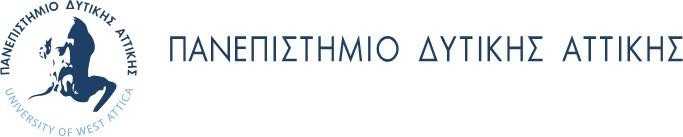 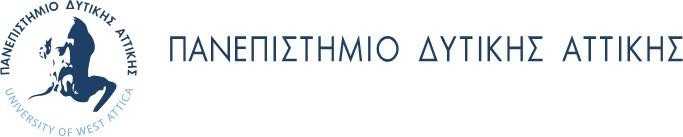 ΕΤΗΣΙΑ ΕΚΘΕΣΗ ΠΡΟΟΔΟΥ ΥΠΟΨΗΦΙΟΥ ΔΙΔΑΚΤΟΡΑγια το  Ακαδημαϊκό Έτος  ……….ΠΡΟΣΩΠΙΚΑ ΣΤΟΙΧΕΙΑ ΤΙΤΛΟΣ ΔΙΔΑΚΤΟΡΙΚΗΣ ΔΙΑΤΡΙΒΗΣ :  «………………………………………………………………………………………………………………….……………………………………………………………………..» ΕΡΕΥΝΗΤΙΚΗ ΔΡΑΣΤΗΡΙΟΤΗΤΑ- ΔΗΜΟΣΙΕΥΣΕΙΣ :…………………………………………………………………………………………………………………………….. ……………………………………………………………………………………………………………………………………………………………………………………………………………………………………..….……………………………………………………………………………………………………………………………………………………………………………………………………………………………………………………………………………………………………………………………………………………………………………………………………………………………………………………………………………………………………………………………………………………………………………………………………………………………………………………………………………………………………………………………………………………………………………………………………………………………………………………………………………………………………………………………………………………………………………………………………………………………………………………………………………………………………………………………………………………………………………………………………………………………………………………………………………………………………………………………………………………………………………………………………………………………………………………………………………………………….ΕΠΙΚΟΥΡΙΚΟ ΕΡΓΟ……………………………………………………………………………………………………………………………………………………………………………………………………………………………….…………………………………………………………………………………………………………………………………………………………………………………………………………………………………………………………………………………………………………………………………………………………………………………………………………………………………………………………………………………………………………………………………………………………………………………………………………………………………………………………………………………………………………………………………………………………………………………………………………………………………………………………………………………………………………………………………………………………………………………………………………………………………………………………………………………………………………………………………………………………………………………………………………………………………………………………………………………………………………………………………………………………………………………………………………………………………………………………………………………………………………………………………………………………………………………………………………………………………………………………………………………………………………………………………………………………………………………………………………………………………………………………………………………………………………………………………………………………………………………………………………………………………………………………………………………………………………………………………………………………………………………………………………………………………………………………………………………………………………………………………………………………………………………………………………………………………………………………………………………………………………………………………………………………………………………………………………………………………………………………………………………………………………………………………………………………………………………………………………………………………………………………………………………………………………………………………………………………………………………………………………………………………………………………………………………………………………………………………………………………………………………………………………………………………………………………………………………………………………………………………………………………………………………………………………………………………………………………………………………………………………… Τα μέλη της Συμβουλευτικής Επιτροπής1.2.Πανεπιστημιούπολη Αθηνών: Τηλ. +30 2132010215Αρ. Πρωτ.:_____________Ημερομηνία:_____________ONOMA:…………………………………………….ΕΠΩΝΥΜΟ:………………………………………..…………………...ΕΠΩΝΥΜΟ:………………………………………..…………………...ΕΠΩΝΥΜΟ:………………………………………..…………………...ΟΝΟΜΑΤΕΠΩΝΥΜΟ ΠΑΤΕΡΑ:………………………………………………………………………….…….……………….ΟΝΟΜΑΤΕΠΩΝΥΜΟ ΠΑΤΕΡΑ:………………………………………………………………………….…….……………….ΟΝΟΜΑΤΕΠΩΝΥΜΟ ΠΑΤΕΡΑ:………………………………………………………………………….…….……………….ΟΝΟΜΑΤΕΠΩΝΥΜΟ ΠΑΤΕΡΑ:………………………………………………………………………….…….……………….ΟΝΟΜΑΤΕΠΩΝΥΜΟ ΜΗΤΕΡΑΣ:…………………………………………………………………………................................ΟΝΟΜΑΤΕΠΩΝΥΜΟ ΜΗΤΕΡΑΣ:…………………………………………………………………………................................ΟΝΟΜΑΤΕΠΩΝΥΜΟ ΜΗΤΕΡΑΣ:…………………………………………………………………………................................ΟΝΟΜΑΤΕΠΩΝΥΜΟ ΜΗΤΕΡΑΣ:…………………………………………………………………………................................KATOIKIA - ΟΔΟΣ:……………………………………………………………………KATOIKIA - ΟΔΟΣ:……………………………………………………………………KATOIKIA - ΟΔΟΣ:……………………………………………………………………ΑΡΙΘΜΟΣ:.………….……………ΠΟΛΗ / ΠΕΡΙΟΧΗ:…………………………………………………………….……….ΠΟΛΗ / ΠΕΡΙΟΧΗ:…………………………………………………………….……….ΠΟΛΗ / ΠΕΡΙΟΧΗ:…………………………………………………………….……….Τ.Κ.:………….……….…..……….ΤΗΛ. ΚΑΤΟΙΚΙΑΣ:………………………………………..ΤΗΛ. ΚΑΤΟΙΚΙΑΣ:………………………………………..ΤΗΛ. ΕΡΓΑΣΙΑΣ:………………………………...…………ΤΗΛ. ΕΡΓΑΣΙΑΣ:………………………………...…………ΚΙΝΗΤΟ ΤΗΛ.:……………………………………………ΚΙΝΗΤΟ ΤΗΛ.:……………………………………………E-mail:……………………………….....................................E-mail:……………………………….....................................Ο/Η Επιβλέπων/ Επιβλέπουσα Καθηγητής/ Καθηγήτρια           …………………………………………………                  Ο/Η Αιτών/Αιτούσα                 ………………………